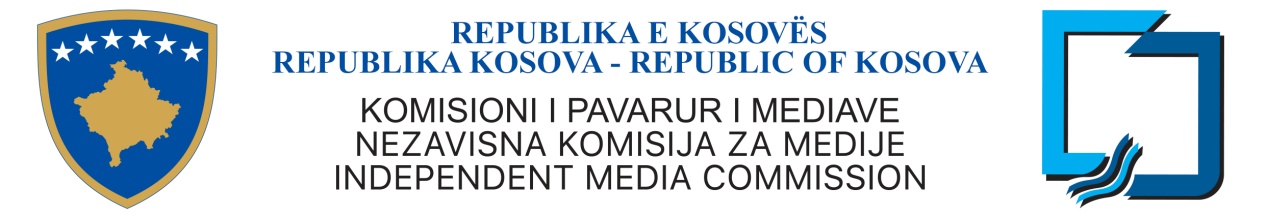 KKPM-T2022/01AGJENDA E MBLEDHJES SË PARË E KOMISIONIT TË PAVARUR TË MEDIAVE20 janar 2022, e enjte, ora 09:00Rendi i ditës: Miratimi i agjendësMiratimi i procesverbalit nga mbledhja e nëntëmbëdhjetë e KPM-së, data 21 dhjetor 2021Raportimi i Kryeshefit EkzekutivRastet ligjore:SWISS PLUS 1PROGRESCOMNET-A BLEDIDOT NETEMONETASTRA NET MAX TVLINK PRODUKCIJAISP BROADCASTIPTV TECH KADRIA NET JOB NETKDS TELESTAR KUGO TV KUMANOVA CABLEVISION TVVISTAKUJTESA NETKIKI NETIPKOBB HERCARTMOTIONGALAKTIKACONNECT 3 MTS D.O.OSPEED TVTELKOSTV EHO TEL COMMUNICATIONS.LL.CRastet e licencimit:FIBERLINK SHPK – Rekomandim për ndërprerje të licencës së Operatorit të Shpërndarjes; dheN.T.SH. VALANET - Rekomandim për ndërprerje të licencës së Operatorit të Shpërndarjes;Të ndryshmeCaktimi i mbledhjes së radhës